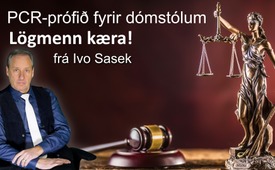 PCR-prófið fyrir dómstólum - Lögmenn kæra (frá Ivo Sasek)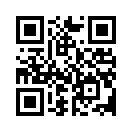 Loksins verður allt Covid-19 sagan að skjali fyrir saksóknara. Meðvitaðir sinnar ábyrgðar tóku „Lögfræðingar styðja upplýsingu“ byrjaðir að ganga ákveðnar til verks í takt við tímann. Þeir grípa ásamt þrautpíndri þjóð loks beint í horn hins fræga nauts. Þeir flettu ofan af PCR prófinu, það byggt á einni allsherjar grundvallarvillu (=svik). Og þetta í samvinnu með aðilum sem virkilega eru óháðir þrýstihópum lyfjarisanna og hafa til þess allan nauðsynlegan bakgrunn. Þar á meðal eru fyrsta flokks verufræðingar, farsóttarfræðingar, örverulíffræðingar, læknar o.s.frÍ nýlegri ræðu minni „Dauðaniðurtalningin er hafin“ varaði ég íbúa heimsins við því svívirðilega gáleysi sem felst í Covid bólusetningarherferðinni sem var hreinlega hellt yfir okkur. Og það vegna þess gríðarlega gáleysis að undanskilja nýju RNA bóluefnin öllum langtímaprófunum. Og því sem svæsnara er: Þessir Covid bóluefnaframleiðendur gerðu þetta þrátt fyrir að allar undangegnar dýra-tilraunir mistækjust hrapalega. Í mannamáli þýðir þetta að öll þessi hjálparvana smádýr hafa algjörlega að ónauðsynju hlotið svæsna RNA bóluefnisskaða og dregið mörg þeirra til dauða. Hvað sem því líður, örfáum dögum eftir viðvörunarorð mín fengum við fréttir af þúsundum bóluefnisskaða um allan heim – eingöngu á elliheimilum í mínu nágrenni létust tugir þaðan strax eftir Covid bólusetninguna. Auðvitað þræta allir fyrir samhengin sem valda þessu. Ég minni aftur á þær tvær útsendingar sem þið sjáið birtast hér fyrir aftan mig (www.kla.tv/18272 og www.kla.tv/18038).  Þú getur meira að segja á mjög auðveldlega hlaðið niður þessum upplýsingum sem textaskjali ásamt öllum heimildum í sendingar textanum hér að neðan, prentað þær út eða dreift þeim hvert sem þú vilt með örfáum músasmellum. En mundu að þessar skýrslur ná aðeins yfir fyrstu daga hörmunganna án allra hylminga, þ.e.a.s þess skaða eða dauðsfalla sem er leynt. Líka án þess að tillit sé tekið til allra langtíma aukaverkana sem gætu orðið verstar.  Og síðast en ekki síst án áætlaðs fjölda óþekktra tilfella. Dauðaniðurtalningin er rétt að byrja - því miður. 

En að lokum verður öll Covid-19 sagan að skjali fyrir ríkissaksóknara. Hvað hefur gerst? 

í Þýskalandi eru „Lögfræðingar styðja upplýsingu“ byrjaðir að ganga ákveðnar til verks í takt við tímann.  Þeir ásamt sérfræðingum með allskyns bakgrunn og óháðum þrýstihópum lyfjaiðnaðarins grípa loks beint í horn hins fræga nauts: 
https://achern-weiss-bescheid.de/2021/02/04/strafanzeige

• Fyrst og fremst staðfestu þeir í samvinnu við mikilsvirta veirufræðinga, sóttvarnalækna, lækna o.fl. algjöra grundvallarvillu, þ.e. svik, PCR prófsins. 

• Og síðan sameinuðu þeir krafta sína í gerð faglegra gagna: kæru og rannsóknarbeiðnar um rannsókn sem allur almenningur gæti einfaldlega yfirtekið og lagt fram annað hvort með eða án lögfræðings. Einungis vantar einstaklingsbundna aðlögun að þessum sniðmátum svo hægt sé að leggja þau fyrir embætti ríkissaksóknara. Hér eru tvö stutt sýnishorn af bls. 4 og bls. 17 af alls 21 blaðsíðu ákærunnar:

4. blaðsíða4:
„Að auki eru svo margar vísbendingar frá vísindaheiminum um augljósa annmarka, sérstaklega á PCR prófinu fyrir Sars-COV-2 að þetta próf getur einfaldlega ekki talist traustur grunnur fyrir læknisaðgerðir eða löglegar ráðstafanir til smitvarna.  Þessar athugasemdir eru kynntar ítarlega í nýútkominni Corman-Drosten-Review-skýrslu (sjá fylgiskjal).  Þar er ítarlega tekið fram hvers vegna svokallað Drosten PCR próf fyrir Sars-COV-2 sem öll núverandi PCR próf byggja á, er ekki raunhæfnimetið * og ekki hægt að fullgilda.“
(* raunhæfnimat = lýsa yfir að eitthvað sé lögmætt.) 

• Á 19. blaðsíðu Covidsvika-kærunnar er frá 1. mgr. rakið í smáatriðum „Utan um hvaða brot ná hegningarlögin raunverulega“, sjá eftirfarandi: 

• Lögsvik (§ 339 Hegningarlaga)
• Þvinganir (§ 240. hluti Hl ) 
• Gáleysislegt líkamstjón (§ 223.229 Hl) 
• Velferða barna stofnað gróflega í hættu
• Manndráp af gáleysi (§ 222 Hl) 
en einnig 
• Frelsissvipting (§ 239 Hl)

 Ég hugsa að það sé fleira sem getur komið til greina. 

- Jafnvel í þeim tilfellum þar sem embætti ríkissaksóknara, þrátt fyrir óhrekjanlegar staðreyndir,  bregðist við með undanskotum eða frávísun hafa „Lögfræðingar styðja upplýsingu“ þegar gert ráðstafanir á annan hátt - í formi álíka faglegs andmælabréfs. 

- Byggt á þessari grundvallandi undirbúningsvinnu einni saman hafa yfir 140 leikmenn þegar lagt fram persónulega kæru og hafið dómsmeðferð gegn helstu gerendum Covid 19 svikanna – þannig að hér er eitthvað komið í gang. Sérhverja kæru er hægt að birta og gera athugasemdir við á vefsíðu  „Lögfræðingar styðja upplýsingu“! Þannig verður allt kæruferlið almenningi sýnilegt.

 - Nú þegar hafa aðrir viðurkenndir lögfræðingar, lögfróðir, vísindamenn o.fl. tekið sig saman og skipuleggja og útbúa það sama eða að minnsta kosti svipað. Leitaðu þér endilega upplýsinga á netinu. 

Í stuttu máli: Neðst í útsendingartextanum er krækja sem leiðir þig beint að faglegu upphaflegu sniðmátunum (https://achern-weiss-bescheid.de/2021/02/04/strafbeispiel/). Þú getur líka afritað útgáfuna frá því í febrúar 2021 eða hlaðið henni niður með því að smella á hnappinn og dreift henni sem víðast.

Fyrst skv. kærunni um sé að ræða að allur „heimsfaraldurinn“ sé sannanlegt grundvallarsvindl sem alla skaði, raunverulega alla, ætti það ekki að vera erfitt fyrir Svisslendinga eða Austurríkismenn að yfirfæra þessi kærur eða kvartanir fyrir eigin dómstólum. Enn sem er þarf þó að vinna að þessum „litlu aðlögunum“. En hverjum sem hefur þegar gert þessa aðlögun er velkomið að senda hana til Kla.TV til opinberrar birtingar – okkar allra besta þakklæti fyrir fram fyrir það.  

En við biðjum nú alla sem taka þátt í þessu átaki að kynna sér fyrir fram skjölin vandlega sem lögfræðingarnir hafa samið og fylgja ráðleggingum þeirra. Sá sem lætur einhvern sérfræðing fara yfir persónulega aðlögun sína stuttlega af einhverjum sérfræðingi áður en hann leggur hana fyrir embætti ríkissaksóknara gerir vissulega ekkert rangt. 

Við vonum að með birtingu á þessum pappírum að við höfum vísað ykkur á nauðsynleg lagaúrræði svo þið getið ásamt vinum ykkar dregið viðeigandi ályktanir. 

Í allri þessari Covid-blekkingarsögu búa hins vegar miklu fleiri kærumöguleikar. 

• Umfram allt verða lyfjarisarnir (Big Pharma) að lokum að bera ábyrgð á öllum vísvitandi blekkingum sínum og afvegaleiðingu þjóðanna. Það er tími til kominn!  Frá upphafi  vissi enginn betur en Big Pharma að öll grímuskyldan byggð á villandi PCR prófi myndi aðeins þjóna eigingjarnri gróðahámörkun! Þrátt fyrir allt þetta uppskera þeir viðstöðulaust milljarða hagnað með þessu falsprófi og tæla allan heiminn í þessar lokanir.  Fyrir þetta vísvitandi tekjusvindl – sem ég ætla að kalla svo - verður að koma Big Pharma í heild sinni fyrir dómstóla. Þeir verða að endurgreiða til blekktra þjóðanna þeim trilljóna hagnaði sem þeir hafa þvingað fram.  Við verðum að krefjast þess!  Sem aðal ábyrgðaraðili þessara tilgangslausu lokana verður einnig að refsað þeim fyrir allan þann skaða sem þeir hafa valdið fólki um allan heim. Ennfremur vissi enginn frá upphafi betur en Big Pharma hve ófyrirsjáanlegar og lífshættulegar þessar skyndi Covid bólusetningar eru eða að minnsta kosti geta verið. Þeir stofna almannaheill í hættu og þrátt fyrir allar viðvaranir frá óháðum sérfræðingum gefa þeir enn í og markaðssetja óútreiknanlegan eiturkokkteil alls staðar og á afar gáleysislegan hátt, allt fram á þennan dag. 

Ég ákalla því aftur ykkur lögfræðinga, frá héraðsdómslögmönnum yfir í stjörnulögfræðinga: 

Rísið upp núna! Yfirgefið þægindarammann og gerið skyldu ykkar, þótt það kosti píslarvætti! Heildarinnar vegna verður þetta að gerast núna ! Undirbúið einnig nauðsynlegar kærur sem sniðmát fyrir embætti ríkissaksóknara af annarri gerð, eftir því sem nauðsyn krefur! Þessi heimur þarfnast ykkar núna! Bregðist okkur ekki núna! Þið eruð fædd til að björgunar honum! Markið ykkur leið í sögunni sem hetjur en ekki huglausir liðhlaupar! 

- Maður leiðir líka hugann að öllum föðurlandssvikurunum sem með markvissri heimsfaraldurs-skelfingu veittu bláókunnugum heims-stjórnendum völdin yfir eigin landi og öllum þjóðríkjum. Til dæmis vogaði Jacques Attali forsetaráðgjafi og leiðandi hugsuður elítunnar í Frakklandi og undirbúningsaðili að G8, þegar árið 2009 í frétt í fjölmiðlum sem enn er hægt að fletta upp. Hann sagði opinskátt eftirfarandi óhugnað ... – Það snérist raunar þá um hræðsluáróðurinn í kringum svínaflensuna. Heyrum hvað hann sagði:

„Sagan kennir okkur að mannkynið getur bara þróast marktækt  þegar það það er virkilega óttaslegið (..) Farsóttirnar sem eru að bresta á geta leyst út þennan uppbyggilega ótta.  (...) Þá verðum við miklu fljótari að leggja grundvöll að alvöru alheimsríkisstjórn en nokkurn tímann væri mögulegt á efnahagslegum grundvelli einvörðungu.“

Úrdráttur úr fyrirlestrinum:
Heimsfaraldurs skipulagsleikir – undirbúningur fyrir nýtt skeið? eftir Paul Schreyer
: Heimild: kla.tv/18099 

• Slíkar yfirlýsingar uppfylla hvorki meira né minna en þjóðarskelfingu sem lögbrot eða opinská hvatning til landráðs! Sjáið þið þetta? Gegn slíkum óheftum samsærismönnum gætu „Lögfræðingar styðja upplýsingu“ vinsamlegast ákært og lagt fram beiðni um dómsmeðferð. Vegna þess að slíkir samsærismenn hafa haldið  öllum hinum svokölluðu lýðræðisríkjum niðri í áratugi og neyða lýðræðislega innstilltar þjóðir til stöðugt nýrra reglugerða og laga sem hafa orðið til gjörsamlega án vitneskju þeirra eða vilja.

• Síðast en ekki síst geta „Lögfræðingar styðja upplýsingu“ einnig lagt drög að kæru gegn allri alþjóðlegu auðvaldsstéttinni. Það er löngu orðið tímabært! Hundruð þekktra uppljóstrara hafa gefið nægilega ástæðu til þess - ekki síst hin virta Catherine Austin Fitts. Hún er stofnandi og stjórnandi Solari Report, fyrrum fjárfestingarbankastjóri á Wall Street. Og sem uppljóstrari í fremstu víglínu kemur hún með eftirfarandi óhuggulega vitnisburð: 
„Alþjólega auðvaldsstéttin hefur áttað sig á því að hún er í alvarlegum vandræðum.  Og lausnin á þessu vandamáli er eyðilegging á óháðri innkomu minni fyrirtækja og einstaklingsfyrirtækja.
Frá því í apríl höfum við séð að milljarðamæringar hafa aukið auð sinn um 27% á heimsvísu.  Þetta sýnir að hér sé um að ræða mjög árangursríkt hnattrænt efnahagsstríð. 
„Við sjáum hvernig alþjóðlega auðvaldsstéttin, þrátt fyrir að hún sé ekki auðvald, heldur frekar alræðisstétt... hvernig fjarstæðukenndur efnahagslegur ágóði hefur samþjappast á hendur þeirra.  Hún hefur náð þessu ... með því að hún hefur eyðlagt og dregið til sín innkomu millistéttarinnar ...“  
Heimild: www.youtube.com/watch?v=c-5IeUtzVNE 

Sjáiði til! Og þessum vitnisburði þeirra hefur fyrir löngu verið samsinnt af hundruðum velmetinna uppljóstrara. Nú, ef þetta efni dugar ekki fyrir frekari kærur ... Tími vettlingatakanna er liðinn. 

Endilega dreifið öllum þessum upplýsingum, sér í lagi þessari útsendingu, eins víða og þið getið. Hafið samband við lögfræðinga sem þið þekkið og kallið þá til ábyrgðar og haldið áfram að senda okkur nauðsynlegar upplýsingar.  Líka með úrvinnslu á kærum og annað slíkt. 

Ég þakka ég ykkur öllum fyrir sameiginlega baráttu fyrir upplýsingum! 

Ég er Ivo Sasek sem hefur staðið frammi fyrir Guði í 43 áreftir is.Heimildir:Almennt ákall með upplýsingum um átakið: 
Við skulum láta öldu rísa! Þú getur NÚNA lagt inn kæru!
https://achern-weiss-bescheid.de/2021/02/04/strafanzeige/

Óupplýst dauðsföll aldraðra eftir Covid bólusetningu 
- Dauðsföll aldraðra eftir bólusetningu https://www.youtube.com/watch?v=No-onITWmPM
- 8 látnir í Miesbacher Altenheim – bólusetning kom of seint. Frá mars til desember hefur verið kvartað yfir 10 dauðsföllum, fimm þeirra í Heimen. Nú eru allt í einu 8 látnir. https://www.br.de/nachrichten/bayern/impfung-kam-zu-spaet-acht-tote-in-miesbacher-pflegeheim,SMZI02Y
- 13 látnir í heimili aldraðra í Leverkusen.  Þeir höfðu áður fengið 1. skammtinn. https://www1.wdr.de/nachrichten/themen/coronavirus/leverkusen-altersheim-coronavirus-100.html
- 15 látnir í heimili aldraðra í Leverkusen  https://www.rtl.de/cms/corona-ausbruch-in-leverkusener-seniorenheim-15-bewohner-gestorben-4695080.html
- Leipzig – 16 látnir á hjúkrunarheimilinu „Am Auenwald“ 4 hver íbúanna dó með eða vegna Covid – eingöngu nokkrum dögum eftir að þeir voru bólusettir. https://www.bild.de/regional/leipzig/leipzig-news/leipzig-trotz-impfung-16-tote-wie-kam-corona-in-dieses-heim-75447582.bild.html
- Hjúkrunarheimili í Emsteker - 5 látnir, 13 smitaðir eftir  2. skiptið https://www.ndr.de/nachrichten/niedersachsen/oldenburg_ostfriesland/Weitere-Corona-Tests-nach-Todesfaellen-in-Emsteker-Pflegeheim,corona6696.html
- Berlin – eftir bólusetningar átak dóu minnst 6 af 32 þeirra sem voru bólusettir. https://www.nordkurier.de/brandenburg/impf-katastrophe-in-berliner-pflegeheim-1742475902.html
- Þetta var líka umræðuefni í Covid-rannsóknarnefndinni. Þar uppljóstraði starfsmaður um tilfellin. https://2020news.de/whistleblower-aus-berliner-altenheim-das-schreckliche-sterben-nach-der-impfung/
- Dessau - 2 látnir eftir bólusetningu á dvalaheimili fyrir aldraða https://www.mdr.de/sachsen-anhalt/dessau/dessau-rosslau/tote-nach-corona-ausbruch-in-altenheim-trotz-impfung100.html
- Í Rödinghausen eru íbúar ásamt starfsmönnum dvalarheimilisins smitaðir af Covid.  Nokkrum dögum áður höfðu þeir verið bólusettir.  Frá upphafi faraldursins hafði aldrei neinn á stofnunni greinst jákvæður – nú eru tilfelli: 12 íbúar og 2 starfsmenn hafa smitast.  Læknir: Smit vegna bólusetninga ekki möguleg. https://www1.wdr.de/nachrichten/westfalen-lippe/corona-ausbruch-altenheim-roedinghausen-nach-impfung-100.html
- Noregur - 23 látnir eftir bólusetningu – Það virðist samt ekki vera í samhengi við bólusetninguna https://www.zdf.de/nachrichten/panorama/corona-impfung-sterblichkeit-pei-100.html
- 13 látnir á elliheimili í Gmünder Bayern.
https://www.stuttgarter-nachrichten.de/inhalt.coronapandemie-in-baden-wuerttemberg-13-tote-nach-corona-ausbruch-in-altenheim-in-schwaebisch-gmuend.808b4a37-fea6-49e0-baef-fe1a61d450d4.html
https://www.faz.net/aktuell/gesellschaft/gesundheit/coronavirus/corona-impftag-in-einem-pflegeheim-es-gibt-so-viele-geruechte-17149230.html
nú er talan komin í 18 https://www.gmuender-tagespost.de/p/1957680/

- Yfirvöld þegja markvisst yfir Covid bólusetningarskaða
www.legitim.ch/post/schockierende-bilder-beh%C3%B6rden-verschweigen-massenhaft-corona-impfsch%C3%A4den
- Hvers vegna margir munu deyja mánuði eftir Covid-19 bólusetningu: https://corona-transition.org/professor-dolores-cahill-menschen-werden-nach-einer-mrna-impfung-sterbenÞetta gæti þér líka þótt áhugavert:#Bolusetningar - Bólusetningar - www.kla.tv/Bolusetningar

#Covid-19 - www.kla.tv/covid-19-isl

#IvoSasek-ISL - www.kla.tv/ivosasek-isl

#PCR-test-isl - www.kla.tv/PCR-test-islKla.TV – Hinar fréttirnar ... frjálsar – óháðar – óritskoðaðar ...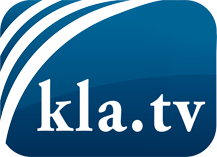 það sem fjölmiðlar ættu ekki að þegja um ...fáheyrt frá fólkinu, für das Volk ...reglulegar fréttir á www.kla.tv/isÞað borgar sig að fylgjast með!Ókeypis áskrift með mánaðarlegu fréttabréfi á netfangið
þitt færðu hér: www.kla.tv/abo-isÁbending öryggisins vegna:Mótraddir eru því miður æ oftar þaggaðar niður eða þær ritskoðaðar. Svo lengi sem flytjum ekki fréttir samkvæmt áhuga og hugmyndafræði kerfispressan getum við sífellt reikna með því að leitað sé eftir tilliástæðum til þess að loka fyrir eða valda Kla.TV skaða.Tengist því í dag óháð internetinu! Smellið hér: www.kla.tv/vernetzung&lang=isLicence:    Creative Commons leyfi sé höfundar getið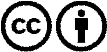 Við útbreiðslu og deilingu skal höfundar getið! Efnið má þó ekki kynna tekið úr því samhengi sem það er í.
Stofnunum reknum af opinberu fé (RÚV, GEZ, ...) er notkun óheimil án leyfis. Brot á þessum skilmálum er hægt að kæra.